NEMOCNICE TÁBOR, a.s. 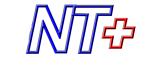 Preferujeme elektronické daňové doklady, které zasílejte e-mailem ve formátu PDF na adresu faktury@nemta.cz. V e-mailu zasílejte prosím pouze daňové doklady (jeden soubor PDF = jeden daňový doklad). *  Objednáváme u Vás dle nabídky:   Za správnost a vyřízení objednávky odpovídá:  	………………………………………………..  Podpis:	 Platba: převodem se splatností 30 dnů  Objednávka podléhá registraci dle Zákona o registru smluv:  ANO  *Číslo objednávky musí být uvedeno na veškeré korespondenci, dodacích listech a fakturách souvisejících s touto objednávkou. *Pokud s daňovým dokladem chcete zaslat i jiné dokumenty (např. servisní list, objednávku, dopis) vložte tento dokument do souboru PDF za daňový doklad (první stránka PDF vždy faktura!), nebo je zašlete v jiné emailové zprávě objednateli. Děkujeme za pochopení.  Akceptace objednávky ze strany dodavatele: Nemocnice Tábor, a.s. zapsána v OR ved. Kraj. soudem v Č. Budějovicích odd. B. vl. 1463 dne 30.9.2005 Bankovní spojení: ČSOB Tábor 199 229 020 /0300  Odběratel: Nemocnice Tábor, a.s.Kpt. Jaroše 2000  390 03 TÁBOR  IČ: 26095203  DIČ: CZ699005400  OBJEDNÁVKA č.	2481240088  Odběratel: Nemocnice Tábor, a.s.Kpt. Jaroše 2000  390 03 TÁBOR  IČ: 26095203  DIČ: CZ699005400  OBJEDNÁVKA č.	2481240088  Odběratel: Nemocnice Tábor, a.s.Kpt. Jaroše 2000  390 03 TÁBOR  IČ: 26095203  DIČ: CZ699005400  Dodavatel:  Schindler CZ,a.s.  V Oblouku 28/2295  370 04 České Budějovice  IČ:   Datum vytvoření:	5. března 2024  Dodavatel:  Schindler CZ,a.s.  V Oblouku 28/2295  370 04 České Budějovice  IČ:   PŘEDP. CENA  CELKEM	  s DPH Pozn. 1. Inspekční prohlídky výtahů ks 16 5 382,00 Kč 104 195,52 Kč CELKEM vč. DPH, montáže a dopravného CELKEM vč. DPH, montáže a dopravného CELKEM vč. DPH, montáže a dopravného 104 195,52 Kč xxxxx  Provozní oddělení  E-mail:  xxxxxx Mobil:  xxxxx  